Hospital:										DATE:  Main Contact Info	Main Phone #:		; ECC Phone#						Administrator Phone #: 			Off-shift Executive phone or cell #: 			Street Name and Number:  				Town/Zip Code: 			Emergency Contact Information:Emergency Preparedness/Response Equipment & AssetsMass Casualty Planning:Alternate Care Site/Mobile Field Hospital Site:Decontamination:Helicopter Landing Zone (HLZ):Hospital GeneratorNotes:  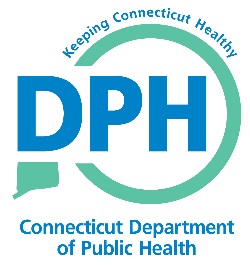 Hospital ProfileOffice of Public Health PreparednessConnecticut Department of Public HealthTitle/RoleNamePhone Numbere-mailEmergency Preparedness Coordinator:Office: Cell:  Hospital PlannerOffice: Cell:  Hospital Incident Commander (IC):Office: Cell: Hospital Public Information Officer (PIO):Office: Cell:  Emergency Dept. Director:Office: Cell:   VP of Nursing:Office: Cell:  Facility Engineer:Office: Cell: Hospital CEO:Office: Cell:   Title/RoleNamePhone Numbere-mailHICS Liaison OfficerNA    NAInfection Control Director:Office: Pharmacy Director:Office: Cell:  Director of SecurityOffice: Cell:  Total Number of Hospital StaffTotal % of Beds the Hospital Can Surge ToMED SAT RadioLocationAdministratorAdministratorIn-service?HEARS RadioLocation: Administrator: Administrator: In-service?: CHEMPAKLocation: Location: Location: Location: EverbridgeAdministrator: Administrator: Use:  Use:  Maximum Number of Critical Patients That Can Be Received at One TimeLocation of Alternate Care FacilityBed CapacityLocation of MFH SiteLot SizeLocation (Please confirm that there are no underground utilities or work space prior to listing site as usable….”Call before you dig!”)Location (Please confirm that there are no underground utilities or work space prior to listing site as usable….”Call before you dig!”)GPS CoordinatesLocation (Please confirm that there are no underground utilities or work space prior to listing site as usable….”Call before you dig!”)Fixed Decon FacilityEntrance Location at Hospital:Patients/hour: Portable Decon FacilitySet-up Time: Patients/hour:  Primary HLZ ContactName                               Telephone Number                          E-mailPrimary HLZ ContactLanding Zone LocationHelipad CapacityLocation:Capacity:  